PROJECT CHARTER - LIGHTThe Project Charter-Light is provided as a convenient alternative to the standard charter for projects that have well defined statements of work (SOW) or other documentation that captures details normally detailed in the standard charter.  It provides the “definition of done” that will be used moving forward throughout the project lifecycle.  This template may also be used for projects or initiatives that are not subject to governance and tracking within the Portfolio and Project Management Office. If you have any questions about this template or the IT Project Management Lifecycle, please contact the ITS Portfolio and Project Management Office at pmo@gmu.edu.Once all information has been collected, approval obtained, signatures have been acquired, and the kickoff meeting has occurred, submit this Project Charter document to the PMO. Email approvals are accepted in place of a signature but must be appended to the end of this document.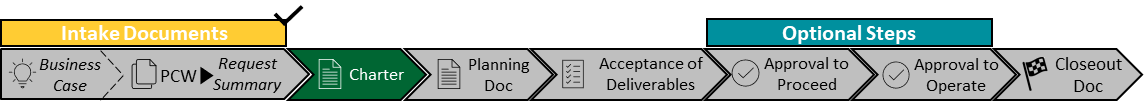 Next: Planning DocumentKEY PROJECT INFORMATIONKEY PROJECT INFORMATIONKEY PROJECT INFORMATIONKEY PROJECT INFORMATIONThis table should be completed by ITS PPMO POC or the Project Manager, as it provides general information about the project.This table should be completed by ITS PPMO POC or the Project Manager, as it provides general information about the project.This table should be completed by ITS PPMO POC or the Project Manager, as it provides general information about the project.This table should be completed by ITS PPMO POC or the Project Manager, as it provides general information about the project.PROJECT NAMESPONSOR NAMEITS OWNER NAMESPONSOR ORGITS PROJECT MANAGERSPONSOR POCSPONSOR PROJECT MANAGERIMPACT GROUPIMPACT SCOPEAUDIT TASK NUMBER(S)ITS SERVICE TICKET(S)MASON STRATEGIC PLAN ALIGNMENTDOCUMENT AUTHORDOCUMENT DATESOLUTION DESCRIPTION:Provide a brief description or overview of the project and proposed solution including but not limited to what it is and what it will do.SCOPEDescribe what this project will/will not achieve, answering how it will be known that the project is successful. This may include key goals, features, functions, capabilities, etc. to successfully accomplish the solution above with any notable exceptions.KEY PROJECT DELIVERABLESThis is the “definition of done” for the project. Project deliverables should be specific, measurable, and testable. Specific timelines, durations or dates are not required, but note them where possible as appropriate. Be sure to include any externally required deliverables where applicable (e.g., mitigations to findings from ASRB and or IT Security Office, ITS Communications artifacts ).DELIVERABLEDELIVERABLE DESCRIPTIONTIMINGPROJECT COMPONENTSIdentify which types of work may be needed to complete the project.  Place an ‘X’ next to the work areas required in the list below.  This assists with planning project resource needs.OTHER COMPONENT REQUIREMENTSProvide a description of other resources needed to help complete the project work (e.g. stakeholders or functional users outside ITS.DEPENDENCIESList any projects/activities that impact this project. (Note: rationale for timelines, durations, and dates may be included) Be sure to specify related project(s)/effort(s) or required predecessor/successor activities.]PROJECT/ACTIVITY DESCRIPTION/RATIONALEPROJECT ASSUMPTIONSProject assumptions are circumstances and events that are expected to occur during the project lifecycle for successful implementation and completion. This section specifies high-level factors that are, for planning purposes, considered to be true, but without any proof or demonstration. During the planning process, these assumptions will be validated. Any inaccurate, inconsistent, or incomplete project assumptions give rise to project risks, which may adversely affect project scope, timeline, and cost.NUMBERASSUMPTION1234PROJECT RISKSProject Risks are uncertain events or conditions that, if they occur, have a positive or negative effect on one or more project objectives (such as scope, schedule, cost, and quality). This section outlines the high-level risks identified based upon discussions with the sponsor, key stakeholders, and project team members.  #RISKRISK DESCRIPTION / MITIGATION123APPROVALSBy all stakeholders agreeing to the scope, resource types, and deliverables required to successfully complete this project, the individuals listed approve the formal initiation of this project and grant authority to commit resources and direct/lead the project activities through planning, execution of delivery, monitoring and control, transition to operations, and project closure.ROLENAME / TITLESIGNATUREDATESponsor:Sponsor POC:ITS Reviewer:NOTESCapture any additional notes related to this document during the approval/review meetings that may not be reflected in the above sections.